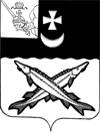 КОНТРОЛЬНО-СЧЕТНАЯ КОМИССИЯ БЕЛОЗЕРСКОГО МУНИЦИПАЛЬНОГО РАЙОНА161200, Вологодская область, г. Белозерск, ул. Фрунзе, д.35,оф.32тел. (81756)  2-32-54,  факс (81756) 2-32-54, e-mail: krk@belozer.ruЗАКЛЮЧЕНИЕна проект решения Представительного Собрания Белозерского муниципального округа Вологодской области о внесении изменений в решение Шольского сельского поселения от 17.12.2021 № 44 «О бюджете Шольского сельского поселения на 2022 год и плановый период 2023 и 2024 годов»от 26 декабря 2022 годаЭкспертиза проекта проведена на основании  пункта 9.1 статьи 9 Положения о Контрольно-счетной комиссии Белозерского муниципального района, утвержденного решением Представительного Собрания Белозерского муниципального района от 18.01.2022 № 1, пункта 1.4 плана работы Контрольно-счетной комиссии Белозерского муниципального района на 2022 год.Предмет финансово-экономической экспертизы: проект решения Представительного Собрания Белозерского муниципального округа Вологодской области о внесении изменений в решение Совета Шольского сельского поселения от 17.12.2021 № 44 «О бюджете Шольского сельского поселения на 2022 год и плановый период 2023 и 2024 годов».Цель экспертизы: определение достоверности и обоснованности показателей вносимых изменений в решение Совета Шольского сельского поселения от 17.12.2021 № 44 «О бюджете Шольского сельского поселения на 2022 год и плановый период 2023 и 2024 годов».Сроки проведения: с 23.12.2022 по 26.12.2022.Для заключения были представлены следующие документы:проект решения Представительного Собрания Белозерского муниципального округа Вологодской области «О внесении изменений в решение Совета Шольского сельского поселения от 17.12.2021 № 44»;копия листа согласования проекта с результатами согласования;пояснительная записка Финансового управления Белозерского муниципального района;копия приказов Финансового управления Белозерского муниципального района от 09.12.2022 №174.В ХОДЕ ПРОВЕДЕНИЯ  ЭКСПЕРТИЗЫ ПРОЕКТА РЕШЕНИЯ УСТАНОВЛЕНО:Проектом решения предлагается утвердить основные характеристики бюджета поселения на 2022 год: -общий объем доходов в сумме 10 488,0 тыс. рублей, что больше ранее утвержденного объема доходов на 777,7 тыс. рублей;- общий объем расходов в сумме 10 884,8 тыс. рублей, что больше ранее утвержденного объема расходов на 777,7 тыс. рублей;- объем дефицита бюджета в сумме 396,8 тыс. рублей или 28,6% от общего объема доходов без учета объема безвозмездных поступлений и поступлений налоговых доходов по дополнительным нормативам отчислений (за счет входящего остатка собственных доходов на начало года).Нарушений ст. 92.1 Бюджетного кодекса РФ «Дефицит бюджета субъекта Российской Федерации, дефицит местного бюджета» не установлено.Изменения в плановые показатели 2023 года и 2024 года не вносятся.Проектом решения Совета Шольского сельского поселения  «О внесении изменений  в решение Совета сельского поселения «О внесении изменений  в решение Совета Шольского сельского поселения от 17.12.2021 № 44»  предлагается  внести изменения в 8 приложений к бюджету поселения из 8 утвержденных.ПРОЕКТОМ РЕШЕНИЯ ПРЕДЛАГАЕТСЯ:Приложение 1 «Источники внутреннего финансирования дефицита бюджета поселения на 2022 год и плановый период 2023 и 2024 годов» предлагается изложить в новой редакции. Источники внутреннего финансирования дефицита бюджета поселения откорректированы за счет изменения остатков средств на счетах по учету средств бюджета поселения. Дефицит составил 396,8 тыс. рублей.Нарушений ст.92.1 и ст.96 Бюджетного кодекса РФ при установлении размера дефицита не установлено.Приложение 2 «Объем доходов бюджета Шольского сельского поселения на 2022 год и плановый период 2023 и 2024 годов, формируемый за счет налоговых и неналоговых доходов, а также безвозмездных поступлений» изложить в новой редакции, а именно:Таблица № 1                                                                                                                    тыс. рублейПроектом решения  предлагается  увеличить объем налоговых и неналоговых доходов на 52,0 тыс. рублей, в том числе за счет:уменьшения налога на доходы физических лиц на 37,0 тыс. рублей;увеличения налога на имущество на 98,0 тыс. рублей;увеличения земельного налога с организаций на 9,0 тыс. рублей;уменьшения земельного налога с физических лиц на 23,0 тыс. рублей;увеличения государственной пошлины на 5,0 тыс. рублей.Проектом  предлагается  увеличить объем безвозмездных поступлений в 2022 году на 725,7 тыс. рублей,  в том числе за счет:увеличения объема дотаций на сбалансированность на 278,3 тыс. рублей;увеличения субсидий на сумму 130,9 тыс. рублей;увеличения межбюджетных трансфертов на сумму 316,5 тыс. рублей;Предлагаемые изменения доходной части  бюджета  на 2022 год с увеличением на 777,7 тыс. рублей за счет увеличения объема безвозмездных поступлений являются обоснованными и влекут за собой внесение изменений в расходную часть бюджета.Приложение 3 «Распределение бюджетных ассигнований по разделам, подразделам  классификации расходов на 2022 год и плановый период 2023 и 2024 годов» предусмотрено изложить в новой редакции, а именно: Таблица № 2                                                                                                                   тыс. рублейПроектом  предлагается увеличить объем расходов на 2022 год на сумму 777,7 тыс. рублей, в том числе:по разделу «Общегосударственные вопросы» увеличить объема расходов на 220,2 тыс. рублей;по разделу «Национальная экономика» увеличение объема расходов на 225,9 тыс. рублей;по разделу «Жилищно-коммунальное хозяйство» увеличение объема расходов на 331,6 тыс. рублей.Данные внесения изменений в решение о бюджете не противоречат требованиям действующего бюджетного законодательства.Приложение 4 «Распределение бюджетных ассигнований по разделам, подразделам, целевым статьям и видам расходов в ведомственной структуре расходов бюджета поселения на 2022 год и плановый период 2023 и 2024 годов» предлагается изложить в новой редакции, а именно: увеличить объем расходов на сумму 777,7 тыс. рублей за счет безвозмездных поступлений и учесть произвести распределение и  перераспределение  бюджетных ассигнований в рамках утвержденного бюджета по отдельным показателям бюджетной классификации  в разрезе разделов и целевых статей, что не противоречит бюджетному законодательству.Предлагаемые изменения представлены в таблице №3.Таблица № 3                                                                                                                  тыс. рублейПриложение 5 «Распределение бюджетных ассигнований на реализацию муниципальной программы «Развитие территории Шольского сельского поселения на 2021-2025 годы» предлагается изложить в новой редакции. С учетом вносимых поправок объем расходов по основным мероприятиям программы увеличится на 557,5 тыс. рублей и составит 5 758,9 тыс. рублей:Таблица № 4                                                                                                                   тыс. рублейДанные внесения изменений в решение о бюджете не противоречат требованиям действующего бюджетного законодательства.Приложение 6 «Межбюджетные трансферты, передаваемые бюджету Белозерского муниципального района, в связи с осуществлением органами местного самоуправления Белозерского муниципального района полномочий по вопросам местного значения в соответствии с заключенными соглашениями на 2022 год» предлагается изложить в новой редакции, увеличив объем межбюджетных трансфертов на 4,1 тыс. рублей. Дополнительное соглашение к соглашению между органом местного самоуправления Белозерского муниципального района и сельским поселением о передаче ряда полномочий по решению вопросов местного значения в контрольно-счетную комиссию не представлено.Приложение 7 «Межбюджетные трансферты, передаваемые бюджету Шольского сельского поселения из бюджета муниципального района на осуществление части полномочий по решению вопросов местного значения в соответствии с заключенными соглашениями на 2022 год» предлагается изложить в новой редакции увеличив объем межбюджетных трансфертов на 316,5 тыс. рублей, а именно:увеличение иных межбюджетных трансфертов, выделенных на осуществление переданных полномочий в части организации в границах переданных полномочий в части организации в границах поселения электро-, тепло-, газо- и водоснабжения населения, водоотведения, снабжения топливом в пределах полномочий, установленных законом на  сумму 85,0 тыс. рублей;увеличение иных межбюджетных трансфертов, выделенных на капитальный ремонт и ремонт автомобильных дорог местного значения в границах населенных пунктов на  сумму 231,5 тыс. рублей. В контрольно-счетную комиссию не представлены дополнительные соглашения на осуществление части полномочий по решению вопросов местного значения.Данные внесения изменений в решение о бюджете не противоречат требованиям действующего бюджетного законодательства.Приложение 8 «Распределение объемов межбюджетных трансфертов бюджету Шольского сельского поселения  за счет средств Дорожного фонда Белозерского муниципального района на 2022 год» предлагается изложить в новой редакции увеличив объем иных межбюджетных трансфертов на капитальный ремонт и ремонт автомобильных дорого местного значения в границах населенных пунктов  на 231,5 тыс. рублей. ВЫВОДЫ:Представленный проект решения Представительного Собрания Белозерского муниципального округа Вологодской области о внесении изменений в решение Совета Шольского сельского поселения от 17.12.2021 № 44 «О бюджете Шольского сельского поселения на 2022 год и плановый период 2023 и 2024 годов» разработан в соответствии с бюджетным законодательством, Положением о бюджетном процессе Шольского сельского поселения и рекомендован к принятию, с учетам предложений контрольно-счетной комиссии.В контрольно-счетную комиссию не представлены дополнительны соглашения по межбюджетном трансфертам.ПРЕДЛОЖЕНИЯ:1. Предоставить дополнительные соглашения по межбюджетному трансферту на осуществление переданных полномочий в части организации в границах переданных полномочий в части организации в границах поселения электро-, тепло-, газо- и водоснабжения населения, водоотведения, снабжения топливом в пределах полномочий, установленных законом и на капитальный ремонт и ремонт автомобильных дорог местного значения в границах населенных пунктов.Аудиторконтрольно-счетной комиссии района                                                              М.А. КаневскаяНаименование вида доходаУтверждено по бюджетуна 2022 год(решение от 31.10.2022№ 41)ПоправкиУточненный бюджет на 2022 год(проект решения)1234Налоговые и неналоговые доходы 1336,0+52,01388,0НДФЛ806,0-37,0769,0Налог на имущество219,0+98,0317,0Земельный налог с организаций144,0+9,0153,0Земельный налог с физических лиц66,0-23,043,0Государственная пошлина21,0+5,026,0Прочие неналоговые доходы бюджетов сельских поселений80,080,0Безвозмездные поступления8374,3+725,79100,0Дотация на сбалансированность2678,4+278,32956,7Дотация на выравнивание1191,41191,4Прочие субсидии2477,5+130,92608,4Субвенции115,4115,4Межбюджетные трансферты1618,6+316,51935,1Безвозмездные поступления от негосударственных организаций219,7219,7Прочие безвозмездные поступления73,373,3Итого9710,3+777,710488,0НаименованиеРазделПодразделУтверждено по бюджетуна 2022 год(решение от 31.10.2022№ 41)Поправки 2022 годУточненный бюджет на 2022 год123456Общегосударственные вопросы01004538,7+220,24758,9Функционирование высшего должностного лица субъекта Российской Федерации и муниципального образования0102897,8+37,8935,6Функционирование Правительства Российской Федерации, высших исполнительных органов государственной власти субъектов Российской Федерации, местных администраций01043135,5+229,23364,7Обеспечение финансовых, налоговых и таможенных органов и органов финансового (финансово-бюджетного) надзора010635,535,5Обеспечение проведения выборов и референдумов010720,020,0Резервные фонды01111,01,0Другие общегосударственные вопросы0113448,9-46,8402,1Национальная оборона0200113,4113,4Мобилизационная и войсковая подготовка0203113,4113,4Национальная безопасность и правоохранительная деятельность03008,58,5Защита населения и территории от чрезвычайных ситуаций природного и техногенного характера, пожарная безопасность03108,58,5Национальная экономика0400937,2+225,91163,1Дорожное хозяйство0409937,2+225,91163,1Жилищно-коммунальное хозяйство05004097,3+331,64428,9Жилищное хозяйство0501723,5+85,0808,5Коммунальное хозяйство0502127,3127,3Благоустройство05033212,0+246,63458,6Другие вопросы в области жилищно-коммунального хозяйства050534,534,5Образование07003,43,4Молодежная политика и оздоровление детей07073,43,4Социальная политика1000253,6253,6Пенсионное обеспечение1001253,6253,6Физическая культура и спорт1100155,0155,0Физическая культура1101155,0155,0Итого10107,1+777,710884,8КФСРКВСРКЦСРКВРПоправки 2022 год1234501048119100090110540+4,101048119100000190244-38,001048119100000190121+180,501048119100000190129+75,704098114500290030244-5,6040981145002S1350244+231,505018114500390010244+73,505018114500390010247+11,5050381145005S1090247+130,9050381145005S1090247+43,605038114500523030244+70,0ИТОГОИТОГОИТОГОИТОГО+777,7НаименованиеРПУтверждено по бюджетуна 2022 год(решение от 31.10..2022№ 41)Поправки2022 годУточненный бюджет на 2022 год(проект решения)123456Основное мероприятие, направленное на обеспечение мер пожарной безопасности03108,58,5Основное мероприятие «Содержание муниципальных дорог общего пользования (при условии передачи полномочий)»0409937,2+225,91163,1Основное мероприятие «Жилищное хозяйство»0501758,0+85,0843,0Основное мероприятие «Коммунальное хозяйство»0502127,3127,3Основное мероприятие «Мероприятия, направленные на повышение уровня комплексного обустройства населенных пунктов05033212,0+246,63458,6Основное мероприятие «Организация и проведение мероприятий по направлениям государственной молодежной политики»07073,43,4Основное мероприятие «Мероприятия направленные на развитие физической культуры и спорта1101155,0155,0ВСЕГО РАСХОДОВ5201,4+557,55758,9